COMUNE DI CERIANO LAGHETTO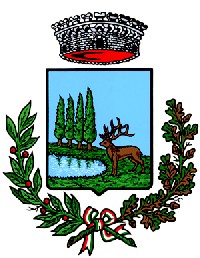 Provincia di Monza e della BrianzaPiazza Lombardia - 20816 – Ceriano Laghettowww.ceriano-laghetto.orgCodice Fiscale 01617320153        Partita IVA 00719540965Giugno 2023ADDIZIONALE COMUNALE IRPEF 2023E’ un supplemento d’imposta calcolato sul reddito valido ai fini IRPEF per ogni singolo anno. Si applica al reddito complessivo determinato ai fini dell’IRPEF nazionale ed è dovuta se per lo stesso anno risulta dovuta quest’ultima. Sono quindi tenute a corrisponderla tutte le persone fisiche in possesso di reddito imponibile ai fini IRPEF. È facoltà di ogni singolo Comune istituirla, stabilendone l’aliquota e l’eventuale soglia di esenzione nei limiti fissati dalla legge statale. 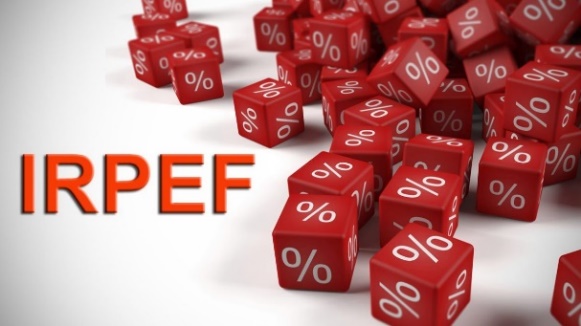 La percentuale viene fissata annualmente dal Comune con un apposito atto deliberativo. Il Consiglio Comunale di Ceriano Laghetto con deliberazione n. 4 del 27/04/2023 ha deliberato: - di riconfermare per l’anno d’imposta 2023 l’aliquota di 0,2 punti percentuali; - di modificare l’art. 2 del regolamento comunale dell’addizionale comunale all’imposta sui redditi delle persone fisiche fissando la soglia di esenzione totale per tutti i redditi annui lordi che non superano € 14.660,00.